		   	          Mapa 1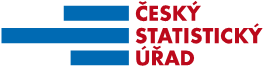 Map 1Zahraniční obchod se sousedními státy v říjnu 2015External Trade with Neighbouring Countries, October 2015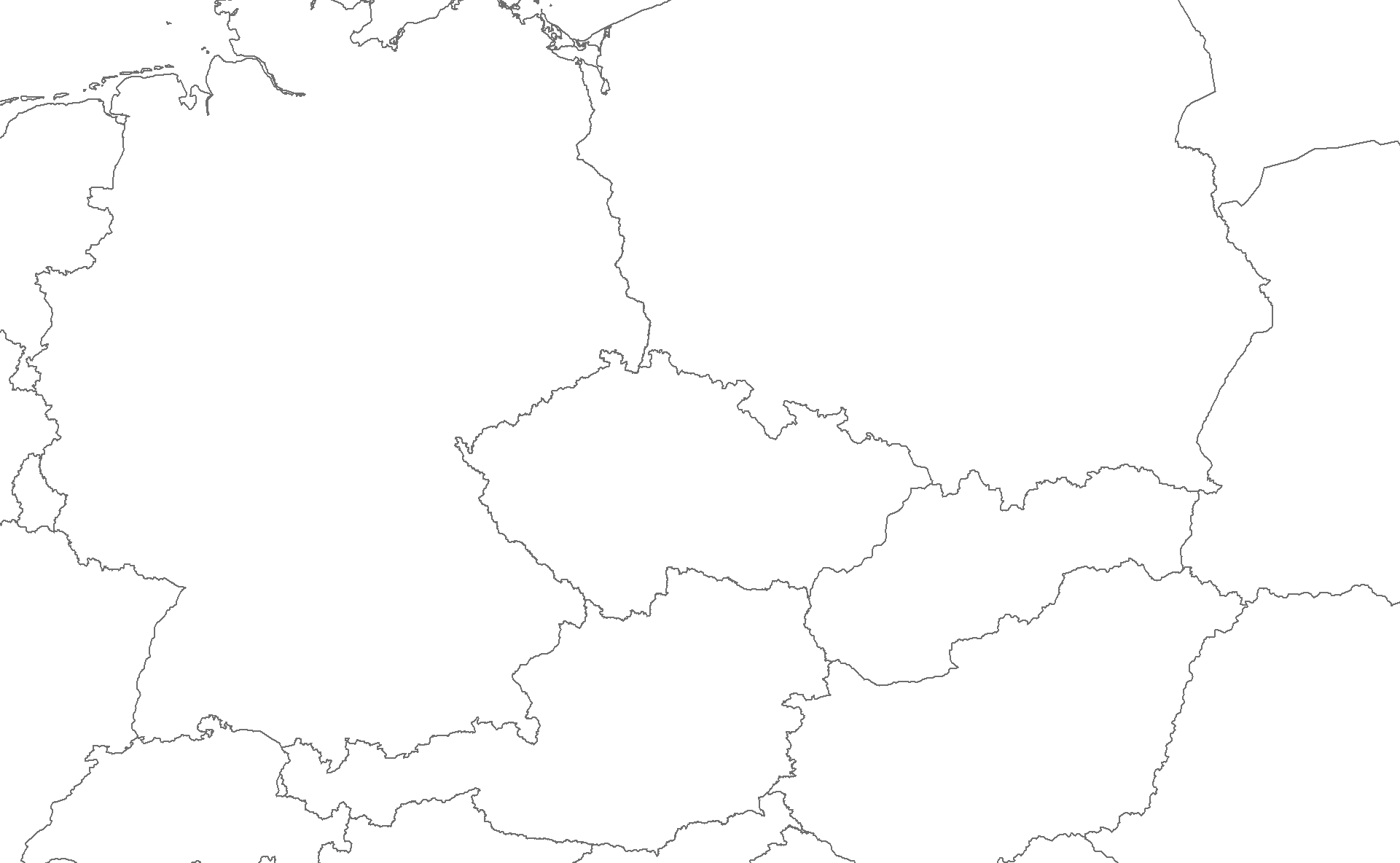 